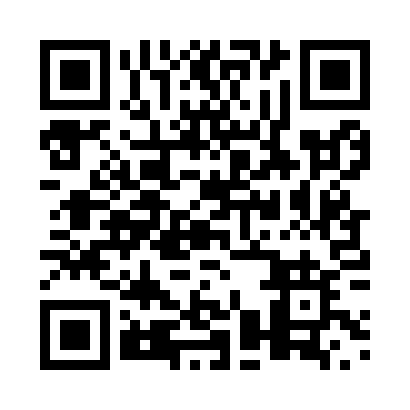 Prayer times for Forest City, New Brunswick, CanadaMon 1 Jul 2024 - Wed 31 Jul 2024High Latitude Method: Angle Based RulePrayer Calculation Method: Islamic Society of North AmericaAsar Calculation Method: HanafiPrayer times provided by https://www.salahtimes.comDateDayFajrSunriseDhuhrAsrMaghribIsha1Mon3:475:461:356:589:2411:222Tue3:485:461:356:589:2411:223Wed3:495:471:356:589:2311:214Thu3:505:481:356:589:2311:205Fri3:515:481:366:589:2311:206Sat3:525:491:366:589:2211:197Sun3:545:501:366:589:2211:188Mon3:555:511:366:589:2111:179Tue3:565:511:366:579:2111:1610Wed3:585:521:366:579:2011:1511Thu3:595:531:376:579:2011:1412Fri4:005:541:376:579:1911:1213Sat4:025:551:376:569:1811:1114Sun4:035:561:376:569:1811:1015Mon4:055:571:376:569:1711:0816Tue4:065:581:376:559:1611:0717Wed4:085:591:376:559:1511:0618Thu4:106:001:376:549:1411:0419Fri4:116:011:376:549:1311:0320Sat4:136:021:376:539:1311:0121Sun4:146:031:376:539:1210:5922Mon4:166:041:376:529:1110:5823Tue4:186:051:376:529:0910:5624Wed4:206:061:376:519:0810:5425Thu4:216:071:376:509:0710:5326Fri4:236:081:376:509:0610:5127Sat4:256:091:376:499:0510:4928Sun4:266:101:376:489:0410:4729Mon4:286:121:376:489:0310:4630Tue4:306:131:376:479:0110:4431Wed4:326:141:376:469:0010:42